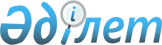 О внесении изменений и дополнений в постановление Правительства Республики Казахстан от 13 декабря 2010 года № 1350 "О реализации Закона Республики Казахстан "О республиканском бюджете на 2011 - 2013 годы"Постановление Правительства Республики Казахстан от 28 июля 2011 года № 871

      Правительство Республики Казахстан ПОСТАНОВЛЯЕТ:



      1. Внести в постановление Правительства Республики Казахстан от 13 декабря 2010 года № 1350 "О реализации Закона Республики Казахстан "О республиканском бюджете на 2011 - 2013 годы" следующие изменения и дополнения:



      подпункт 2) пункта 13 изложить в следующей редакции:



      "2) распределение сумм целевых текущих трансфертов областным бюджетам, бюджетам городов Астаны и Алматы на содержание, материально-техническое оснащение дополнительной штатной численности миграционной полиции согласно приложению 27 к настоящему постановлению;";



      дополнить пунктом 13-2 следующего содержания:



      "13-2. В целях реализации Закона Республики Казахстан от 29 декабря 2010 года "О внесении изменений и дополнений в некоторые законодательные акты Республики Казахстан по вопросам совершенствования деятельности органов внутренних дел в сфере обеспечения общественной безопасности" осуществить корректировку показателей республиканского бюджета на 2011 год согласно приложению 32 к настоящему постановлению.";



      в приложении 26 к указанному постановлению:



      в функциональной группе 003 "Общественный порядок, безопасность, правовая, судебная, уголовно-исполнительная деятельность":



      по администратору 201 "Министерство внутренних дел Республики Казахстан":



      бюджетную программу 033 изложить в следующей редакции:



      "033 Целевые текущие трансферты областным бюджетам, бюджетам городов Астаны и Алматы на содержание, материально-техническое оснащение дополнительной штатной численности миграционной полиции      152767";



      приложение 27 к указанному постановлению изложить в новой редакции согласно приложению 1 к настоящему постановлению;



      дополнить приложением 32 согласно приложению 2 к настоящему постановлению.



      2. Настоящее постановление вводится в действие с 1 июля 2011 года.      Премьер-Министр

      Республики Казахстан                       К. Масимов

Приложение 1       

к постановлению Правительства

Республики Казахстан    

от 28 июля 2011 года № 871  

Приложение 27      

к постановлению Правительства

Республики Казахстан    

от 13 декабря 2010 года № 1350

   Распределение сумм целевых текущих трансфертов областным

   бюджетам, бюджетам городов Астаны и Алматы на содержание,

   материально-техническое оснащение дополнительной штатной

               численности миграционной полиции

Приложение 2        

к постановлению Правительства

Республики Казахстан    

от 28 июля 2011 года № 871 

Приложение 32       

к постановлению Правительства

Республики Казахстан    

от 13 декабря 2010 года № 1350

Корректировка показателей республиканского бюджета на 2011 год
					© 2012. РГП на ПХВ «Институт законодательства и правовой информации Республики Казахстан» Министерства юстиции Республики Казахстан
				№

п/пНаименование областейСумма, тыс. тенгеВсего449 4211.Акмолинская область33 5022.Актюбинская область22 7423.Алматинская область32 3024.Атырауская область14 6865.Восточно-Казахстанская область45 5466.Жамбылская область23 5727.Западно-Казахстанская область16 7728.Карагандинская область46 9339.Костанайская область28 19210.Кызылординская область21 87011.Мангистауская область22 39812.Павлодарская область19 60313.Северо-Казахстанская область17 81814.Южно-Казахстанская область51 20715.город Алматы31 25416.город Астана21 024ФГАБППРГНаименованиеИзменения

(+, -)II. Затраты0003Общественный порядок, безопасность,

правовая, судебная,

уголовно-исполнительная деятельностьОбщественный порядок, безопасность,

правовая, судебная,

уголовно-исполнительная деятельностьОбщественный порядок, безопасность,

правовая, судебная,

уголовно-исполнительная деятельность0201Министерство внутренних дел

Республики Казахстан6 744 124001Услуги по определению и организации

реализации государственной политики

в области охраны общественного

порядка и обеспечения общественной

безопасности47 381015Изготовление документов

удостоверяющих личность6 400 089033Целевые текущие трансферты

областным бюджетам, бюджетам

городов Астаны и Алматы на

содержание, материально-техническое

оснащение дополнительной штатной

численности миграционной полиции296 654221Министерство юстиции Республики

Казахстан- 6 744 124001Правовое обеспечение деятельности

государства- 332 689015Изготовление документов

удостоверяющих личность- 6 400 089022Капитальные расходы органов юстиции- 11 346